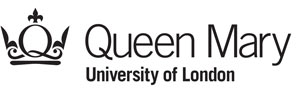 Faculty of Science and EngineeringStudent Voice | Module Organiser response to Module Evaluation Results*this form must be completed and published on QMPlus module page alongside a message to students on the module. The form must also be sent to the programme director and the DoE.** ENSURE FILE NAME IS SAVED AS : SCHOOL_MEResponseForm_MODULE CODE_SEMESTER_YEAR (E.G. SBBS_MEResponseForm_BIO101_SEM02_23-24)Module Code:  MTH5131           | Semester/Year:             2024             | School: Math SciencesModule Code:  MTH5131           | Semester/Year:             2024             | School: Math SciencesModule Title:                                Actuarial StatisticsModule Title:                                Actuarial StatisticsModule Convenor/Organiser:  Dr Dudley StarkModule Convenor/Organiser:  Dr Dudley StarkWere there any changes made to the module for this academic year due to last year’s feedback (if applicable): No.Were there any changes made to the module for this academic year due to last year’s feedback (if applicable): No.What were the Module strengths according to the student feedback?The lecture notes.What were the Module strengths according to the student feedback?The lecture notes.What are the Areas for improvement according to the student feedback?Lecturer should be more enthusiastic. More practice questions.What are the Areas for improvement according to the student feedback?Lecturer should be more enthusiastic. More practice questions.Additional Comments/Actions by the MO for next time the module runsAdditional Comments/Actions by the MO for next time the module runsForm completed by:Dr Dudley StarkForm completed on:10/04/2024